ИНФОРМАЦИОННЫЙ БЮЛЛЕТЕНЬМУНИЦИПАЛЬНОГО ОБРАЗОВАНИЯ«МАЛОЗЕМЕЛЬСКИЙ СЕЛЬСОВЕТ»№ 4230.12.2020 г.Учредители:Администрация МО «Малоземельский сельсовет»Совет депутатов МО «Малоземельский сельсовет»Раздел. 	РЕШЕНИЯ СОВЕТА ДЕПУТАТОВРАЗДЕЛ. ПОСТАНОВЛЕНИЯ, РАСПОРЯЖЕНИЯ ГЛАВЫ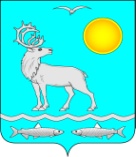 Администрация муниципального образования«Малоземельский сельсовет» Ненецкого автономного округаПОСТАНОВЛЕНИЕот 29 декабря 2020 № 69п.Нельмин-Нос Ненецкий автономный округО внесении изменений в постановление Администрации муниципального  образования «Малоземельский сельсовет» Ненецкого автономного округа от 10.09.2020 № 50  «Об утверждении Руководства по соблюдению обязательных требований законодательства при осуществлении муниципального жилищного контроля на территории муниципального  образования «Малоземельский сельсовет»  Ненецкого автономного округа»Администрация МО «Малоземельский сельсовет» НАО  ПОСТАНОВЛЯЕТ:Внести следующие изменения в постановление Администрации муниципального  образования «Малоземельский  сельсовет» Ненецкого автономного округа от 10.09.2020 № 50  «Об утверждении Руководства по соблюдению обязательных требований законодательства при осуществлении муниципального жилищного контроля на территории муниципального  образования «Малоземельский  сельсовет»  Ненецкого автономного округа»:подпункты 1.2. и 1.3. пункта 1 признать утратившим силу. 2.  Настоящее постановление вступает в силу после его официального опубликования (обнародования).Глава МО «Малоземельский  сельсовет» НАО                                  М.С. Талеев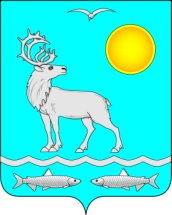 АДМИНИСТРАЦИЯ МУНИЦИПАЛЬНОГО ОБРАЗОВАНИЯ «МАЛОЗЕМЕЛЬСКИЙ СЕЛЬСОВЕТ» НЕНЕЦКОГО АВТОНОМНОГО ОКРУГАПОСТАНОВЛЕНИЕот 29 декабря 2020 № 70п.Нельмин-Нос Ненецкий автономный округАдминистрация муниципального образования «Малоземельский сельсовет»Ненецкого автономного округаПОСТАНОВЛЕНИЕот 29 декабря 2020 № 71п.Нельмин-Нос Ненецкий автономный округО создании комиссии но подготовке и проведениюсельскохозяйственной микропереписи 2021 года на территории муниципального образования «Малоземельский сельсовет» Ненецкого автономного округаВ соответствии с Федеральным законом от 21.07.2005 № 108-ФЗ «О Всероссийской сельскохозяйственной переписи», постановлением Правительства Российской Федерации от 29.08.2020 № 1315 «Об организации  сельскохозяйственной микропереписи 2021 года», постановлением Губернатора Ненецкого автономного округа от 30.09.2020 № 73-пг «Об организации сельскохозяйственной микропереписи 2021 года на территории Ненецкого автономного округа», в целях своевременного выполнения комплекса работ по организации проведения сельскохозяйственной микропереписи 2021 года на территории муниципального образования «Малоземельский сельсовет» Ненецкого автономного округа, Администрация МО «Малоземельский сельсовет» НАО ПОСТАНОВЛЯЕТ:Создать Комиссию по подготовке и проведению сельскохозяйственной микропереписи 2021 года на территории муниципального образования «Малоземельский сельсовет» Ненецкого автономного округа.Утвердить:Положение о Комиссии по подготовке и проведению сельскохозяйственной микропереписи 2021 года на территории муниципального образования «Малоземельский сельсовет» Ненецкого автономного округа согласно Приложению 1;состав Комиссии по подготовке и проведению сельскохозяйственной микропереписи 2021 года на территории муниципального образования «Малоземельский сельсовет» Ненецкого автономного округа согласно Приложению 2.Настоящее постановление вступает в силу со дня его официального опубликования (обнародования) и подлежит размещению на официальном сайте муниципального образования «Малоземельский сельсовет» Ненецкого автономного округа.Глава МО «Малоземельский сельсовет» НАО                                            М.С. Талеев Приложение 1 к постановлению Администрации МО «Малоземельский сельсовет» НАО от 29.12.2020 № 71Положениео комиссии по подготовке и проведению сельскохозяйственной микропереписи 2021 года на территории муниципального образования «Малоземельский сельсовет» Ненецкого автономного округаКомиссия по подготовке и проведению сельскохозяйственной микропереписи 2021 года на территории муниципального образования «Малоземельский сельсовет» Ненецкого автономного округа (далее - Комиссия) создается в целях решения вопросов обеспечения своевременной подготовки и проведения  сельскохозяйственной микропереписи 2021 года на территории  муниципального образования «Малоземельский сельсовет» Ненецкого автономного округа (далее - сельскохозяйственная микроперепись).Комиссия в своей деятельности руководствуется Конституцией Российской Федерации, федеральными законами, указами и распоряжениями Президента Российской Федерации, постановлениями и распоряжениями Правительства Российской Федерации, законами Ненецкого автономного округа, постановлениями и распоряжениями губернатора Ненецкого автономного округа, Уставом муниципального образования, постановлениями и распоряжениями Администрации муниципального образования «Малоземельский сельсовет» Ненецкого автономного округа и иными нормативными правовыми актами, а также настоящим Положением.Основные задачи Комиссии:координация деятельности органов местного самоуправления, органов исполнительной власти Ненецкого автономного округа, общественных и иных организаций в подготовке и проведении сельскохозяйственной микропереписи на территории муниципального образования;оперативное решение вопросов, связанных с подготовкой и организационным проведением сельскохозяйственной микропереписи;осуществление контроля за ходом организации и проведения сельскохозяйственной микропереписи.Комиссия в соответствии с возложенными на нее задачами осуществляет следующие функции:рассмотрение вопросов, связанных с организацией и проведением сельскохозяйственной микропереписи на территории муниципального образования «Малоземельский сельсовет» Ненецкого автономного округа;содействие составлению списков объектов сельскохозяйственной микропереписи; 3) содействие в привлечении граждан Российской Федерации, проживающих на территории муниципального образования, к сбору сведений об объектах сельскохозяйственной микропереписи, а также в подборе помещений, пригодных для обучения и работы лиц, осуществляющих сбор сведений об объектах сельскохозяйственной микропереписи, хранения переписных листов и иных документов сельскохозяйственной микропереписи; организации проведения информационно-разъяснительной работы среди населения.В состав Комиссии входят председатель Комиссии, заместитель председателя Комиссии, секретарь Комиссии, члены Комиссии.Комиссия формируется из должностных лиц Администрации МО «Малоземельский сельсовет» НАО, депутатов Совета депутатов МО «Малоземельский сельсовет» НАО, представителей предприятий и организаций, а также представителей общественных организаций.Количество членов Комиссии должно быть нечетным.Председатель Комиссии руководит деятельностью Комиссии, председательствует на ее заседаниях, организует работу Комиссии, распределяет обязанности между членами Комиссии, утверждает план работы Комиссии и повестку очередного заседания Комиссии, вносит предложения по уточнению и обновлению состава Комиссии, осуществляет контроль за реализацией принятых Комиссией решений, несет персональную ответственность за выполнение возложенных на Комиссию задач.В отсутствие председателя Комиссии его полномочия, предусмотренные настоящим Положением, исполняет заместитель председателя Комиссии.Заместитель Комиссии выполняет поручения председателя Комиссии.Секретарь Комиссии осуществляет подготовку проведения заседаний Комиссии, оповещает членов Комиссии о времени и месте проведения заседаний Комиссии, ведет и подписывает протоколы заседаний Комиссии.В отсутствие секретаря Комиссии исполнение его обязанностей по поручению председателя возлагается на члена Комиссии.Члены Комиссии лично участвуют в заседаниях Комиссии, вносят предложения по рассмотрению вопросов, находящихся в ведении Комиссии, на заседаниях Комиссии, участвуют в подготовке, обсуждении и принятии решений по вопросам, рассматриваемым на заседании Комиссии.Заседания Комиссии проводятся по мере необходимости, но не реже одного раза в квартал, в соответствии с планом работы Комиссии, принятым на ее заседании и утвержденным председателем Комиссии.Заседание Комиссии считается правомочным, если на нем присутствует более половины членов Комиссии.Решения Комиссии принимаются простым большинством голосов присутствующих на заседании Комиссии, путем открытого голосования.В случае равенства голосов голос председательствующего на заседании Комиссии является решающим.Решения Комиссии оформляются протоколами, которые подписывает лицо, председательствующее на заседании Комиссии, и секретарь Комиссии.При несогласии с принятым решением член Комиссии имеет право в письменной форме изложить свое особое мнение по рассмотренным вопросам, которое и оглашается на заседании и приобщается к протоколу.Приложение 2 к постановлению Администрации МО «Малоземельский сельсовет» НАО от 29.12.2020 № 71Составкомиссии по подготовке и проведениюсельскохозяйственной микропереписи 2021 годана территории муниципального образования«Малоземельский сельсовет» Ненецкого автономного округаПредседательТалеев Михаил Семенович – председатель комиссии, глава МО «Малоземельский сельсовет» НАО;СекретарьПырерко Наталья Демьяновна – секретарь комиссии, главный специалист МО «Малоземельский сельсовет» НАОЧлены Комиссии:Вылка                                                 Депутат Совета депутатов МО «Малоземельский Алексей Иванович                             сельсовет» НАОИркитов	Участковый уполномоченный полиции    ОУП УМВД                                    Олег Васильевич	России по Ненецкому автономному округуТайбарей Ирина                            Инженер-инспектор КУ НАО «МФЦ»Алексеевна  Администрация муниципального образования«Малоземельский сельсовет» Ненецкого автономного округаПОСТАНОВЛЕНИЕот 29 декабря 2020 № 72п.Нельмин-Нос Ненецкий автономный округОб утверждении Перечня нормативных правовых актов и их отдельных частей, содержащих обязательные требования, оценка соблюдения которых является предметом осуществления муниципального контроля за сохранностью автомобильных дорог местного значения в границах населенных пунктов муниципального  образования «Малоземельский  сельсовет» Ненецкого автономного округаВ соответствии с пунктом 1 части 2 статьи 8.2 Федерального закона от 26 декабря 2008  N 294-ФЗ "О защите прав юридических лиц и индивидуальных предпринимателей при осуществлении государственного контроля (надзора) и муниципального контроля", Постановлением  Правительства Российской Федерации от 26.12.2018 N 1680 "Об утверждении общих требований к организации и осуществлению органами государственного контроля (надзора), органами муниципального контроля мероприятий по профилактике нарушений обязательных требований, требований, установленных муниципальными правовыми актами", Администрация МО «Малоземельский  сельсовет» НАО  постановляет:1. Утвердить прилагаемый Перечень нормативных правовых актов и их отдельных частей, содержащих обязательные требования, оценка соблюдения которых является предметом осуществления муниципального контроля  за сохранностью автомобильных дорог местного значения в границах населенных пунктов муниципального  образования «Малоземельский сельсовет» Ненецкого автономного округа.2. Настоящее постановление вступает в силу после его официального опубликования (обнародования).Глава МО «Малоземельский сельсовет» НАО                                       М.С. ТалеевПриложениек постановлению АдминистрацииМО «Малоземельский сельсовет» НАОот 29.12. 2020  № 72Переченьнормативных правовых актов и их отдельных частей, содержащих обязательные требования, оценка соблюдения которых является предметом осуществления муниципального контроля  за сохранностью автомобильных дорог местного значения в границах населенных пунктов муниципального  образования«Малоземельский сельсовет» Ненецкого автономного округаРаздел 1. Международные договоры Российской Федерации и акты органов Евразийского экономического союзаАкты отсутствуют.Раздел 2. Федеральные конституционные законыАкты отсутствуют.Раздел 3. Федеральные законыРаздел 4. Указы и распоряжения Президента Российской Федерации,постановления и распоряжения ПравительстваРоссийской ФедерацииАкты отсутствуют.Раздел 5. Нормативные правовые акты федеральных органов исполнительной властиРаздел 6. Законы и иные нормативные правовые акты Ненецкого автономного округаРаздел 7. Муниципальные правовые актыРаздел 8. Иные документы, обязательность соблюдения которых установлена законодательством Российской ФедерацииАкты отсутствуют.Администрация муниципального образования«Малоземельский сельсовет» Ненецкого автономного округаПОСТАНОВЛЕНИЕот  29 декабря 2020 № 73п.Нельмин-Нос Ненецкий автономный округОб утверждении Перечня нормативных правовых актов и их отдельных частей, содержащих обязательные требования, оценка соблюдения которых является предметом осуществления муниципального контроля за соблюдением Правил благоустройства территории  муниципального образования «Малоземельский сельсовет»  Ненецкого автономного округаВ соответствии с пунктом 1 части 2 статьи 8.2 Федерального закона от 26 декабря 2008  N 294-ФЗ "О защите прав юридических лиц и индивидуальных предпринимателей при осуществлении государственного контроля (надзора) и муниципального контроля", Постановлением  Правительства РФ от 26.12.2018 N 1680 "Об утверждении общих требований к организации и осуществлению органами государственного контроля (надзора), органами муниципального контроля мероприятий по профилактике нарушений обязательных требований, требований, установленных муниципальными правовыми актами", Администрация МО «Малоземельский  сельсовет» НАО  постановляет:1. Утвердить прилагаемый Перечень нормативных правовых актов и их отдельных частей, содержащих обязательные требования, оценка соблюдения которых является предметом осуществления муниципального контроля за соблюдением Правил благоустройства территории  муниципального образования «Малоземельский сельсовет»  Ненецкого автономного округа.2. Настоящее постановление вступает в силу после его официального опубликования (обнародования).Глава МО «Малоземельский сельсовет» НАО                                          М.С. ТалеевПриложениек постановлению АдминистрацииМО «Малоземельский сельсовет» НАОот 29.12. 2020  № 73Перечень нормативных правовых актов и их отдельных частей, содержащих обязательные требования, оценка соблюдения которых является предметом осуществления муниципального контроля за соблюдением Правил благоустройства территории  муниципального образования «Малоземельский сельсовет»  Ненецкого автономного округаРаздел 1. Международные договоры Российской Федерации и акты органов Евразийского экономического союзаАкты отсутствуют.Раздел 2. Федеральные конституционные законыАкты отсутствуют.Раздел 3. Федеральные законыРаздел 4. Указы и распоряжения Президента Российской Федерации,постановления и распоряжения ПравительстваРоссийской ФедерацииРаздел 5. Нормативные правовые акты федеральных органов исполнительной властиРаздел 6. Законы и иные нормативные правовые акты Ненецкого автономного округаРаздел 7. Муниципальные правовые актыРаздел 8. Иные документы, обязательность соблюдения которых установлена законодательством Российской ФедерацииАдминистрация муниципального образования«Малоземельский сельсовет» Ненецкого автономного округаПОСТАНОВЛЕНИЕот 29 декабря 2020 № 74п.Нельмин-Нос Ненецкий автономный округОб утверждении Перечня нормативных правовых актов и их отдельных частей, содержащих обязательные требования, оценка соблюдения которых является предметом осуществления муниципального жилищного контроля на территории муниципального образования «Малоземельский  сельсовет» Ненецкого автономного округаВ соответствии с пунктом 1 части 2 статьи 8.2 Федерального закона от 26 декабря 2008  N 294-ФЗ "О защите прав юридических лиц и индивидуальных предпринимателей при осуществлении государственного контроля (надзора) и муниципального контроля", Постановлением  Правительства РФ от 26.12.2018 N 1680 "Об утверждении общих требований к организации и осуществлению органами государственного контроля (надзора), органами муниципального контроля мероприятий по профилактике нарушений обязательных требований, требований, установленных муниципальными правовыми актами", Администрация МО «Малоземельский  сельсовет» НАО  постановляет:1. Утвердить прилагаемый Перечень нормативных правовых актов и их отдельных частей, содержащих обязательные требования, оценка соблюдения которых является предметом осуществления муниципального жилищного контроля на территории муниципального образования «Малоземельский  сельсовет» Ненецкого автономного округа.2. Настоящее постановление вступает в силу после его официального опубликования (обнародования).Глава МО «Малоземельский сельсовет» НАО                                         М.С. ТалеевПриложениек постановлению АдминистрацииМО «Малоземельский сельсовет» НАОот 29.12. 2020  № 74Перечень нормативных правовых актов и их отдельных частей, содержащих обязательные требования, оценка соблюдения которых является предметом осуществления муниципального жилищного контроля на территории муниципального образования «Малоземельский  сельсовет» Ненецкого автономного округаРаздел 1. Международные договоры Российской Федерации и акты органов Евразийского экономического союзаАкты отсутствуют.Раздел 2. Федеральные конституционные законыАкты отсутствуют.Раздел 3. Федеральные законыРаздел 4. Указы и распоряжения Президента Российской Федерации,постановления и распоряжения ПравительстваРоссийской ФедерацииРаздел 5. Нормативные правовые акты федеральных органов исполнительной властиРаздел 6. Законы и иные нормативные правовые акты Ненецкого автономного округаРаздел 7. Муниципальные правовые актыРаздел 8. Иные документы, обязательность соблюдения которых установлена законодательством Российской ФедерацииАдминистрация муниципального образования«Малоземельский сельсовет» Ненецкого автономного округаПОСТАНОВЛЕНИЕот 29 декабря 2020 № 75п.Нельмин-Нос Ненецкий автономный округОб утверждении Перечня нормативных правовых актов и их отдельных частей, содержащих обязательные требования, оценка соблюдения которых является предметом осуществления муниципального земельного контроля на территории муниципального  образования «Малоземельский сельсовет» Ненецкого автономного округаВ соответствии с пунктом 1 части 2 статьи 8.2 Федерального закона от 26 декабря 2008  N 294-ФЗ "О защите прав юридических лиц и индивидуальных предпринимателей при осуществлении государственного контроля (надзора) и муниципального контроля", Постановлением  Правительства РФ от 26.12.2018 N 1680 "Об утверждении общих требований к организации и осуществлению органами государственного контроля (надзора), органами муниципального контроля мероприятий по профилактике нарушений обязательных требований, требований, установленных муниципальными правовыми актами", Администрация МО «Малоземельский сельсовет» НАО  постановляет:1. Утвердить прилагаемый Перечень нормативных правовых актов и их отдельных частей, содержащих обязательные требования, оценка соблюдения которых является предметом осуществления муниципального земельного контроля на территории муниципального образования «Малоземельский сельсовет» Ненецкого автономного округа.2. Настоящее постановление вступает в силу после его официального опубликования (обнародования).Глава МО «Малоземельский сельсовет» НАО                         М.С. ТалеевПриложениек постановлению АдминистрацииМО «Малоземельский сельсовет» НАОот 29.12.2020  № 75Перечень нормативных правовых актов и их отдельных частей, содержащих обязательные требования, оценка соблюдения которых является предметом осуществления муниципального земельного контроля на территории муниципального образования «Малоземельский  сельсовет» Ненецкого автономного округаРаздел 1. Международные договоры Российской Федерации и акты органов Евразийского экономического союзаАкты отсутствуют.Раздел 2. Федеральные конституционные законыАкты отсутствуют.Раздел 3. Федеральные законыРаздел 4. Указы и распоряжения Президента Российской Федерации,постановления и распоряжения ПравительстваРоссийской ФедерацииРаздел 5. Нормативные правовые акты федеральных органов исполнительной властиРаздел 6. Законы и иные нормативные правовые акты Ненецкого автономного округаРаздел 7. Муниципальные правовые актыРаздел 8. Иные документы, обязательность соблюдения которых установлена законодательством Российской ФедерацииАкты отсутствуют.АДМИНИСТРАЦИЯ  МУНИЦИПАЛЬНОГО ОБРАЗОВАНИЯ«МАЛОЗЕМЕЛЬСКИЙ СЕЛЬСОВЕТ» НЕНЕЦКОГО АВТОНОМНОГО ОКРУГАПОСТАНОВЛЕНИЕот 29 декабря 2020 № 76п.Нельмин-Нос Ненецкий автономный округОб утверждении Порядка передачи имуществамуниципального образования «Малоземельский  сельсовет» Ненецкого автономного округав аренду или безвозмездное пользованиеВ соответствии с Положением «Об управлении муниципальным имуществом  муниципального образования «Малоземельский сельсовет» Ненецкого автономного округа», утвержденным решением Совета депутатов МО «Малоземельский сельсовет» НАО от 04.02.2009 № 6, Администрация МО «Малоземельский сельсовет» НАО постановляет:1. Утвердить прилагаемый Порядок передачи имущества муниципального образования «Малоземельский сельсовет» Ненецкого автономного округа в аренду или безвозмездное пользование.2.  Настоящее постановление вступает в силу после его официального опубликования (обнародования).Глава МО «Малоземельский сельсовет» НАО                                                     М.С. Талеев                                  Приложениек постановлению АдминистрацииМО «Малоземельский сельсовет» НАОот 29.12.2020  № 76Порядок передачи имущества муниципального образования «Малоземельский сельсовет» Ненецкого автономного округа в аренду или безвозмездное пользованиеОбщие положения1.1. Настоящий Порядок определяет правила передачи имущества муниципального образования «Малоземельский сельсовет» Ненецкого автономного округа  в аренду или безвозмездное пользование физическим и юридическим лицам.1.2.  Действие настоящего Порядка не распространяется на отношения, возникающие при передаче в аренду или безвозмездное пользование имущества муниципального образования «Малоземельский сельсовет» Ненецкого автономного округа, распоряжение которым осуществляется в соответствии с Земельным кодексом Российской Федерации, Жилищным кодексом Российской Федерации, законодательством Российской Федерации о концессионных соглашениях, законодательством о муниципально-частном партнерстве, законодательством Российской Федерации об объектах культурного наследия.1.3. В соответствии с настоящим Порядком в аренду или безвозмездное пользование может быть передано включенное в Реестр имущества муниципального образования «Малоземельский сельсовет» Ненецкого автономного округа следующее муниципальное имущество:1) входящее в состав казны муниципального образования «Малоземельский сельсовет» Ненецкого автономного округа (за исключением средств местного бюджета);2) закрепленное на праве оперативного управления или хозяйственного ведения за предприятиями и учреждениями муниципального образования «Малоземельский сельсовет» Ненецкого автономного округа (далее соответственно – муниципальные предприятия (учреждения), либо приобретенное муниципальным предприятием (учреждением) на основании договора или иным основаниям.1.4. В безвозмездное пользование муниципальное имущество может быть предоставлено государственным органам, органам местного самоуправления, государственным (муниципальным) учреждениям, иным юридическим и физическим лицам в случаях, предусмотренных законодательством.В аренду муниципальное имущество может быть передано физическим и юридическим лицам.Муниципальное имущество может быть предоставлено в аренду или безвозмездное пользование в порядке оказания муниципальной преференции в целях, установленных статьей 19 Федерального закона от 26.07.2006 N 135-ФЗ "О защите конкуренции" (далее - Федеральный закон N 135-ФЗ).1.5. Передача в аренду или безвозмездное пользование муниципального имущества, входящего в состав казны муниципального образования «Малоземельский сельсовет» Ненецкого автономного округа (за исключением средств местного бюджета), осуществляется Администрацией муниципального образования «Малоземельский сельсовет» Ненецкого автономного округа (далее - уполномоченный орган), которая выступает арендодателем (ссудодателем) такого имущества.Передача в аренду или безвозмездное пользование муниципального имущества, находящегося на праве оперативного управления или хозяйственного ведения у муниципальных предприятий (учреждений), осуществляется обладающим правом оперативного управления или хозяйственного ведения лицом (далее - правообладатель), которое выступает арендодателем (ссудодателем) такого имущества.1.6. Передача муниципального имущества в аренду или безвозмездное пользование осуществляется в соответствии с законодательством по результатам проведения торгов, а также без проведения торгов в случаях, предусмотренных статьей 17.1 Федерального закона N 135-ФЗ.Организатором торгов выступает арендодатель (ссудодатель). По результатам торгов муниципальное имущество предоставляется на срок, указанный в документации о торгах.1.7. Торги на право заключения договора аренды или договора безвозмездного пользования муниципального имущества проводятся на основании решения арендодателя (ссудодателя), принятого как при наличии заявления, указанного в пункте 2.1. настоящего Порядка, так и в отсутствие такого заявления.Порядок передачи в аренду или безвозмездное пользованиемуниципального имущества, входящего в состав казнымуниципального образования «Малоземельский сельсовет» Ненецкого автономного округа (за исключением средств местного бюджета)2.1. Лицо, заинтересованное в заключении договора аренды или договора безвозмездного пользования (далее - заявитель), представляет в уполномоченный орган следующие документы:1) заявление о предоставлении муниципального имущества в аренду или безвозмездное пользование (далее - заявление), содержащее:сведения о заявителе: фирменное наименование (наименование), сведения об организационно-правовой форме, ОГРН, о месте нахождения, почтовый адрес (для юридического лица); фамилия, имя, отчество, паспортные данные, ОГРИП, сведения о месте жительства (для индивидуального предпринимателя); фамилия, имя, отчество, паспортные данные, сведения о месте жительства (для физического лица и физических лиц, не являющихся индивидуальными предпринимателями и применяющими специальный налоговый режим "Налог на профессиональный доход" (далее - физические лица, применяющие специальный налоговый режим); номер контактного телефона; адрес электронной почты;сведения о заявленном муниципальном имуществе, позволяющие его идентифицировать: наименование, адрес (местонахождение), площадь и т.п.;вид пользования (аренда или безвозмездное пользование);срок аренды или безвозмездного пользования;цели использования имущества;сведения об отсутствии решения о ликвидации заявителя - юридического лица, о прекращении деятельности заявителя - индивидуального предпринимателя, об отсутствии решения суда о признании заявителя банкротом и об открытии конкурсного производства; об отсутствии решения о приостановлении деятельности заявителя в порядке, предусмотренном Кодексом Российской Федерации об административных правонарушениях;2) документ, подтверждающий полномочия лица на осуществление действий от имени заявителя - юридического лица (копия решения о назначении или об избрании либо приказа о назначении физического лица на должность, в соответствии с которым такое физическое лицо обладает правом действовать от имени заявителя без доверенности (далее - руководитель). В случае если от имени заявителя действует иное лицо, к заявлению прилагается доверенность на осуществление действий от имени заявителя, заверенная печатью заявителя (при ее наличии) и подписанная руководителем заявителя (для юридических лиц) или уполномоченным этим руководителем лицом, либо нотариально удостоверенная доверенность. В случае если указанная доверенность подписана лицом, уполномоченным руководителем заявителя, заявление должно содержать также документ, подтверждающий полномочия такого лица;3) копии учредительных документов заявителя (для юридических лиц). В случае если заявитель претендует на заключение договора аренды или безвозмездного пользования в порядке оказания муниципальной преференции представляются нотариально заверенные копии учредительных документов юридического лица;4) выписку из Единого государственного реестра юридических лиц или ее копию (для юридических лиц), выписку из Единого государственного реестра индивидуальных предпринимателей или ее копию (для индивидуальных предпринимателей), копии документов, удостоверяющих личность (для физических лиц и физических лиц, применяющих специальный налоговый режим );5) заявление о соответствии вновь созданного юридического лица и вновь зарегистрированного индивидуального предпринимателя условиям отнесения к субъектам малого и среднего предпринимательства (далее также - субъект МСП), установленным Федеральным законом от 24.07.2007 N 209-ФЗ "О развитии малого и среднего предпринимательства в Российской Федерации" (далее - Федеральный закон N 209-ФЗ), по форме, предусмотренной частью 5 статьи 4 Федерального закона N 209-ФЗ (для субъектов МСП);6) решение об одобрении или о совершении крупной сделки либо копия такого решения - в случае, если требование о необходимости наличия такого решения для совершения крупной сделки установлено законодательством Российской Федерации, учредительными документами юридического лица и если для заявителя заключение договора, внесение задатка или обеспечение исполнения договора являются крупной сделкой;7) документы (либо их копии), предусмотренные пунктами 2 - 6 части 1 статьи 20 Федерального закона N 135-ФЗ, - в случае если заявитель претендует на заключение договора аренды или безвозмездного пользования в порядке предоставления муниципальной преференции.2.2. В случае, если заявителем является орган местного самоуправления, муниципальное предприятие (учреждение), предоставления документов, предусмотренных подпунктами 2 - 6 пункта 2.1. настоящего Порядка, не требуется.2.3. Заявитель вправе не представлять сведения, указанные в абзаце седьмом подпункта 1 пункта 2.1. настоящего Порядка, и документы, указанные в подпункте 4 пункта 2.1. настоящего Порядка. В этом случае уполномоченный орган запрашивает необходимые сведения (документы) в порядке межведомственного информационного взаимодействия.2.4. В течение 7 рабочих дней со дня поступления документов, указанных в пункте 2.1. настоящего Порядка (либо со дня поступления сведений (документов), указанных в пункте 2.3. настоящего Порядка, если уполномоченным органом осуществлялся запрос таких сведений (документов) уполномоченный орган принимает одно из следующих решений:1) о передаче муниципального имущества в аренду или безвозмездное пользование без проведения торгов;2) об организации и проведении торгов;3) о направлении в антимонопольный орган заявления о даче согласия на предоставление муниципальной преференции (если заявитель претендует на заключение договора аренды или договора безвозмездного пользования в порядке предоставления муниципальной преференции) в случаях, установленных Федеральным законом N 135-ФЗ;4) об отказе в передаче муниципального имущества в аренду или безвозмездное пользование.2.5. Решения, указанные в подпунктах 1, 2 пункта 2.4. настоящего Порядка, оформляются постановлением уполномоченного органа.Решения, указанные в подпунктах 3, 4 пункта 2.4. настоящего Порядка, оформляются письмом уполномоченного органа.Уполномоченный орган направляет заявителю уведомление о принятом решении в течение 3 рабочих дней со дня его принятия.2.6. Решение об отказе в передаче муниципального имущества в аренду или безвозмездное пользование принимается уполномоченным органом в случае, если:1) передача в аренду или безвозмездное пользование заявленного муниципального имущества не предусмотрена законодательством;2) заявленное муниципальное имущество отсутствует в Реестре имущества муниципального образования «Малоземельский сельсовет» Ненецкого автономного округа;3) заявленное муниципальное имущество является предметом договора аренды или безвозмездного пользования либо иного договора;4) в отношении заявленного муниципального имущества имеется вступившее в законную силу решение суда, предусматривающее иной порядок распоряжения таким имуществом;5) в отношении заявителя имеется решение о ликвидации заявителя - юридического лица, о прекращении деятельности заявителя - индивидуального предпринимателя или решение суда о признании заявителя банкротом и об открытии конкурсного производства;6) в отношении заявителя имеется решение о приостановлении деятельности заявителя в порядке, предусмотренном Кодексом Российской Федерации об административных правонарушениях, на день подачи заявления;7) документы поданы заявителем, не являющимся субъектом МСП или организацией, образующей инфраструктуру поддержки субъектов МСП, либо заявителем, относящимся к субъектам МСП, указанным в частях 3, 4 статьи 14 Федерального закона N 209-ФЗ, - в случае, если заявленное муниципальное имущество может быть предоставлено только субъектам МСП или организациям, образующим инфраструктуру поддержки субъектов МСП;8) в представленных документах и (или) сведениях имеются исправления, ошибки (несоответствия) либо недостоверные сведения;9) заявителем не указаны сведения, предусмотренные подпунктом 1 пункта 2.1. настоящего Порядка, и (или) документы, предусмотренные пунктом 2.1. настоящего Порядка, представлены не в полном объеме, за исключением сведений (документов), указанных в пункте 2.3. настоящего Порядка.2.7. Уполномоченный орган в течение 7 рабочих дней со дня принятия решения об организации и проведении торгов на право заключения договора аренды (либо о передаче муниципального имущества в аренду без проведения торгов, либо о направлении в антимонопольный орган заявления о даче согласия на предоставление муниципальной преференции) обеспечивает проведение оценки рыночной стоимости имущества в соответствии с законодательством, регулирующим оценочную деятельность в Российской Федерации.2.8. Организация и проведение торгов, заключение договора аренды или договора безвозмездного пользования по результатам торгов осуществляются в соответствии с Правилами проведения конкурсов или аукционов на право заключения договоров аренды, договоров безвозмездного пользования, договоров доверительного управления имуществом, иных договоров, предусматривающих переход прав в отношении государственного или муниципального имущества, утвержденными приказом Федеральной антимонопольной службы от 10.02.2010 N 67.2.9. В случае принятия решения о передаче муниципального имущества в аренду или безвозмездное пользование без проведения торгов уполномоченный орган обеспечивает подготовку проекта договора аренды или договора безвозмездного пользования.Проект договора аренды направляется заявителю на подписание в течение 3 рабочих дней со дня поступления в уполномоченный орган отчета об оценке рыночной стоимости имущества, если иное не установлено настоящим Порядком.Проект договора безвозмездного пользования направляется заявителю на подписание в течение 3 рабочих дней со дня принятия решения о передаче муниципального имущества в безвозмездное пользование без проведения торгов, если иное не установлено настоящим Порядком.Заявитель представляет подписанный проект договора в уполномоченный орган в течение 20 рабочих дней со дня его получения. В случае, если проект договора не представлен в уполномоченный орган в установленный срок либо не был получен заявителем в течение 20 рабочих дней со дня направления ему проекта договора, заявитель признается уклонившимся от заключения договора и утрачивает право на заключение договора аренды или договора безвозмездного пользования.Уполномоченный орган подписывает договор в течение 2 рабочих дней со дня поступления подписанного заявителем договора и направляет один экземпляр договора заявителю в течение 3 рабочих дней со дня подписания договора либо в течение 7 рабочих дней со дня государственной регистрации договора в случае, если в соответствии с законодательством договор подлежит государственной регистрации.2.10. Решение о передаче муниципального имущества в аренду или безвозмездное пользование в порядке предоставления муниципальной преференции принимается в форме постановления в течение 7 рабочих дней со дня поступления в уполномоченный орган решения антимонопольного органа о даче согласия на предоставление муниципального преференции и отчета об оценке рыночной стоимости имущества.Проект договора аренды или договора безвозмездного пользования направляется заявителю в течение 3 рабочих дней со дня принятия решения о передаче муниципального  имущества в порядке предоставления муниципальной преференции. Подписание договора осуществляется в соответствии с пунктом 2.9. настоящего Порядка.2.11. Уполномоченный орган принимает решение об отказе в передаче муниципального имущества в порядке муниципальной преференции в течение 3 рабочих дней со дня получения решения антимонопольного органа об отказе в предоставлении муниципальной преференции и в течение 3 рабочих дней направляет заявителю уведомление о принятом решении.2.12. В договор аренды (договор безвозмездного пользования) включаются условия о том, что в течение срока действия договора:1) в отношении арендатора (ссудополучателя) отсутствует решение о его ликвидации или прекращении его деятельности;2) в отношении арендатора (ссудополучателя) отсутствует решение суда о признании арендатора (ссудополучателя) банкротом и об открытии конкурсного производства);3) в отношении арендатора (ссудополучателя) отсутствует решение о приостановлении его деятельности в порядке, предусмотренном Кодексом Российской Федерации об административных правонарушениях.2.13. В случае несоблюдения арендатором (ссудополучателем) условий договора, требований настоящего Порядка и законодательства уполномоченный орган принимает предусмотренные законодательством меры для досрочного расторжения договора аренды (договора безвозмездного пользования).Порядок передачи в аренду или безвозмездное пользованиемуниципального имущества, находящегося на правехозяйственного ведения или оперативного управления у муниципальных предприятий (учреждений)3.1. Лицо, заинтересованное в заключении договора аренды или договора безвозмездного пользования муниципального имущества, находящегося на праве хозяйственного ведения или оперативного управления у муниципального предприятия (учреждения) (далее - заявитель), представляет правообладателю документы, предусмотренные пунктом 2.1. настоящего Порядка.3.2. В случаях, предусмотренных законодательством, муниципальное предприятие (учреждение) предоставляют муниципальное имущество, находящееся у них на праве оперативного управления или хозяйственного ведения, в аренду или безвозмездное пользование по согласованию с уполномоченным органом.Порядок согласования сделок по передаче в аренду или безвозмездное пользование муниципального имущества, закрепленного за муниципальными предприятиями (учреждениями), устанавливается уполномоченным органом.3.3. В течение 7 рабочих дней со дня поступления документов, указанных в пункте 2.1. настоящего Порядка, правообладатель принимает одно из следующих решений:1) об организации и проведении торгов;2) о передаче муниципального имущества в аренду или безвозмездное пользование без проведения торгов;3) о необходимости получения согласования сделки по передаче муниципального имущества в аренду или безвозмездное пользование;4) об отказе в передаче муниципального имущества в аренду или безвозмездное пользование.Уведомление о принятом решении направляется заявителю в течение 3 рабочих дней со дня его принятия.3.4. Правообладатель принимает решение об отказе в передаче муниципального имущества в аренду или безвозмездное пользование в случае, если:1) передача заявленного муниципального имущества в аренду или безвозмездное пользование не предусмотрена законодательством;2) заявленное муниципальное имущество отсутствует в Реестре имущества муниципального образования «Малоземельский сельсовет» Ненецкого автономного округа;3) заявленное муниципальное имущество необходимо правообладателю для осуществления им уставной деятельности;4) заявленное муниципальное имущество является предметом договора аренды, безвозмездного пользования либо иного договора;5) в отношении заявленного муниципального имущества имеется решение суда, вступившее в законную силу, предусматривающее иной порядок распоряжения таким имуществом;6) в отношении заявителя имеется решение о ликвидации заявителя - юридического лица, о прекращении деятельности заявителя - индивидуального предпринимателя или решение суда о признании заявителя банкротом и об открытии конкурсного производства;7) в отношении заявителя имеется решение о приостановлении деятельности заявителя в порядке, предусмотренном Кодексом Российской Федерации об административных правонарушениях, на день подачи заявления;8) наличие в представленных документах исправлений, ошибок (несоответствий) либо недостоверных сведений;9) заявителем не указаны сведения, установленные подпунктом 1 пункта 2.1. настоящего Порядка, и (или) документы, предусмотренные пунктом 2.1. настоящего Порядка, представлены не в полном объеме.3.5.  Правообладатель в течение 7 рабочих дней со дня принятия решения об организации и проведении торгов на право заключения договора аренды (либо о передаче муниципальное имущества в аренду без проведения торгов, либо о необходимости получения согласования сделки по передаче в аренду) обеспечивает проведение оценки рыночной стоимости имущества в соответствии с законодательством, регулирующим оценочную деятельность в Российской Федерации.3.6. Организация и проведение торгов, заключение договора аренды или договора безвозмездного пользования по результатам торгов осуществляется в соответствии с Правилами проведения конкурсов или аукционов на право заключения договоров аренды, договоров безвозмездного пользования, договоров доверительного управления имуществом, иных договоров, предусматривающих переход прав в отношении государственного или муниципального имущества, утвержденными приказом Федеральной антимонопольной службы от 10.02.2010 N 67.3.7. В случае принятия решения о передаче муниципальное имущества в аренду или безвозмездное пользование без проведения торгов правообладатель обеспечивает подготовку проекта договора аренды или договора безвозмездного пользования.Проект договора аренды направляется заявителю в течение 3 рабочих дней со дня поступления правообладателю отчета об оценке рыночной стоимости имущества.Проект договора безвозмездного пользования направляется заявителю в течение 3 рабочих дней со дня принятия решения о передаче муниципального имущества в безвозмездное пользование без проведения торгов.Заявитель представляет подписанный проект договора правообладателю в течение 20 рабочих дней со дня его получения. В случае если проект договора не представлен заявителем в установленный срок либо проект договора не был получен заявителем в течение 20 рабочих дней со дня его направления, заявитель признается уклонившимся от заключения договора и утрачивает право на заключение договора аренды или договора безвозмездного пользования.Правообладатель подписывает договор аренды или договор безвозмездного пользования в течение 2 рабочих дней со дня поступления подписанного заявителем договора и направляет один экземпляр договора заявителю в течение 3 рабочих дней со дня подписания договора либо в течение 7 рабочих дней со дня государственной регистрации договора в случае, если в соответствии с законодательством договор подлежит государственной регистрации.3.8. В случае принятия решения, предусмотренного подпунктом 3 пункта 3.3. настоящего Порядка, правообладатель в течение 7 рабочих дней со дня получения необходимого согласования принимает решение об организации и проведении торгов либо о передаче муниципального имущества в аренду или безвозмездное пользование без проведения торгов.Заключение договора аренды или договора безвозмездного пользования без проведения торгов осуществляется в соответствии с пунктом 3.7. настоящего Порядка.В случае отказа уполномоченного органа в согласовании сделки по передаче муниципального имущества в аренду или безвозмездное пользование правообладатель в течение 7 рабочих дней со дня получения соответствующего уведомления уполномоченного органа принимает решение об отказе в передаче муниципального имущества в аренду или безвозмездное пользование и уведомляет заявителя о принятом решении в течение 3 рабочих дней со дня его принятия.3.9. В договор аренды (договор безвозмездного пользования) включаются условия, предусмотренные пунктом 2.12. настоящего Порядка.3.10. В случае несоблюдения арендатором (ссудополучателем) условий договора, требований настоящего Порядка и законодательства правообладатель принимает предусмотренные законодательством меры для досрочного расторжения договора аренды (договора безвозмездного пользования).Особенности предоставления в аренду или безвозмездноепользование муниципального имущества, включенногов Перечень имущества муниципального образования «Малоземельский сельсовет» Ненецкого автономного округа, свободного от прав третьих лиц (за исключением права хозяйственного ведения, права оперативного управления, а также имущественных прав субъектов малого и среднего предпринимательства), предназначенного для предоставления во владение и (или) в пользование на долгосрочной основе субъектам малого и среднего предпринимательства и организациям, а также физическим лицам, не являющимся индивидуальными предпринимателями и применяющим специальный налоговый режим "Налог на профессиональный доход"4.1. Муниципальное имущество (за исключением средств местного бюджета), включенное в Перечень имущества муниципального образования «Малоземельский сельсовет» Ненецкого автономного округа, свободного от прав третьих лиц (за исключением права хозяйственного ведения, права оперативного управления, а также имущественных прав субъектов малого и среднего предпринимательства), предназначенного для предоставления во владение и (или) в пользование на долгосрочной основе субъектам малого и среднего предпринимательства и организациям, а также физическим лицам, не являющимся индивидуальными предпринимателями и применяющим специальный налоговый режим "Налог на профессиональный доход" (далее – Перечень), предоставляется в соответствии с разделами 2 и 3  настоящего Порядка в аренду или безвозмездное пользование лицам, относящимся в соответствии с Федеральным законом N 209-ФЗ к субъектам МСП и организациям, образующим инфраструктуру поддержки субъектов МСП.4.2. Передача муниципального имущества, включенного в Перечень, осуществляется по результатам торгов, если иное не предусмотрено законодательством.Администрация муниципального образования«Малоземельский сельсовет» Ненецкого автономного округаПОСТАНОВЛЕНИЕот 29 декабря 2020 № 77п.Нельмин-Нос Ненецкий автономный округОб утверждении Руководства по соблюдению обязательных требований законодательства при осуществлении муниципального земельного контроля на территории  муниципального  образования «Малоземельский сельсовет» Ненецкого автономного округаВ соответствии со статьей 8.2 Федерального закона от 26.12.2008 N 294-ФЗ "О защите прав юридических лиц и индивидуальных предпринимателей при осуществлении государственного контроля (надзора) и муниципального контроля", Администрация МО «Малоземельский сельсовет» НАО  постановляет:1. Утвердить прилагаемое Руководство по соблюдению обязательных требований законодательства по осуществлению муниципального земельного контроля на территории  муниципального  образования «Малоземельский сельсовет» Ненецкого автономного округа. 2.  Настоящее постановление вступает в силу после его официального опубликования (обнародования).Глава МО «Малоземельский сельсовет» НАО                                       М.С. ТалеевПриложение к постановлению АдминистрацииМО «Малоземельский  сельсовет» НАО          от 29.12.2020 № 77Руководство по соблюдению обязательных требований законодательства по осуществлению муниципального земельного контроля на территории  муниципального  образования «Малоземельский сельсовет» Ненецкого автономного округаОбщие положенияМуниципальный земельный  контроль на территории  муниципального  образования «Малоземельский сельсовет» Ненецкого автономного округа - действия должностных лиц Администрации муниципального образования «Малоземельский сельсовет» Ненецкого автономного округа, направленные на предупреждение, выявление и пресечение нарушений юридическими лицами, их руководителями, иными должностными лицами, индивидуальными предпринимателями и их уполномоченными представителями (далее - субъекты надзора) требований, установленных федеральными законами и принимаемыми в соответствии с ними иными нормативными правовыми актами Российской Федерации в области земельных отношений на территории  муниципального  образования «Малоземельский сельсовет» Ненецкого автономного округа (далее - обязательные требования), посредством организации и проведения проверок субъектов надзора, принятия предусмотренных законодательством Российской Федерации мер по пресечению и (или) устранению последствий выявленных нарушений, а также связанные с систематическим наблюдением за исполнением обязательных требований, анализом и прогнозированием состояния исполнения обязательных требований при осуществлении деятельности субъектами надзора.Муниципальную функцию по осуществлению муниципального земельного контроля на территории муниципального  образования «Малоземельский сельсовет» Ненецкого автономного округа (далее – муниципальная функция) исполняет Администрация муниципального образования «Малоземельский сельсовет» Ненецкого автономного округа (далее - орган муниципального земельного контроля) в соответствии с Административным регламентом исполнения муниципальной функции по осуществлению муниципального земельного контроля на территории муниципального  образования «Малоземельский сельсовет» Ненецкого автономного округа, утвержденным постановлением Администрации муниципального  образования «Малоземельский сельсовет» Ненецкого автономного округа от 04.09.2019 № 33.Проведение мероприятий по контролю без взаимодействияс юридическими лицами, индивидуальными предпринимателямиК мероприятиям по контролю без взаимодействия с юридическими лицами, индивидуальными предпринимателями относятся плановые (рейдовые) осмотры (обследования),  установленные частью 1 статьи 8.3. Федерального закона от 26.12.2008 N 294-ФЗ "О защите прав юридических лиц и индивидуальных предпринимателей при осуществлении государственного контроля (надзора) и муниципального контроля" (далее - Федеральный закон № 294-ФЗ).По результатам таких мероприятий юридическим лицам, индивидуальным предпринимателям может быть направлено предостережение о недопустимости нарушения обязательных требований.В случае выявления при проведении мероприятий по контролю без взаимодействия с юридическими лицами, индивидуальными предпринимателями нарушений обязательных требований должностные лица органа  муниципального земельного контроля принимают в пределах своей компетенции меры по пресечению таких нарушений, а также направляют письменное мотивированное представление с информацией о выявленных нарушениях, на основании которого может быть назначена внеплановая проверка юридического лица, индивидуального предпринимателя.Ведение работы по профилактике соблюдения обязательных требованийОрган муниципального земельного контроля обязан информировать юридических лиц, индивидуальных предпринимателей по вопросам соблюдения обязательных требований, в том числе посредством:1) консультаций субъектов по разъяснению обязательных требований;2) разработки и опубликования руководств по соблюдению обязательных требований, содержащих основные требования в визуализированном виде с изложением текста требований в простом и понятном формате;3) разъяснительной работы в средствах массовой информации;4) распространения комментариев о содержании новых нормативных правовых актов, устанавливающих обязательные требования, внесенных изменениях в действующие акты;5) направления рекомендаций о проведении необходимых организационных, технических мероприятий, направленных на внедрение и обеспечение соблюдения новых обязательных требований.Разъяснения неоднозначных или неясных для подконтрольных лицобязательных требованийЮридические лица, их руководители, иные должностные лица или уполномоченные представители юридических лиц, индивидуальные предприниматели, их уполномоченные представители, допустившие нарушение Федерального закона № 294-ФЗ, необоснованно препятствующие проведению проверок, уклоняющиеся от проведения проверок и (или) не исполняющие в установленный срок предписаний органа муниципального контроля об устранении выявленных нарушений обязательных требований или требований, установленных муниципальными правовыми актами, несут ответственность в соответствии с законодательством Российской Федерации.Несоблюдение вышеуказанных требований образует составы административного правонарушения, предусмотренные главой 19 Кодекса Российской Федерации об административных правонарушениях, а именно:- статья 19.4. Неповиновение законному распоряжению должностного лица органа, осуществляющего государственный надзор (контроль), муниципальный контроль;- статья 19.4.1. Воспрепятствование законной деятельности должностного лица органа государственного контроля (надзора), органа муниципального контроля;- статья 19.5. Невыполнение в срок законного предписания (постановления, представления, решения) органа (должностного лица), осуществляющего государственный надзор (контроль), муниципальный контроль;- статья 19.7. Непредставление сведений (информации).Составами административных правонарушений, выявленных при осуществлении муниципального земельного контроля на территории муниципального  образования «Малоземельский сельсовет» Ненецкого автономного округа, будут являться нормы, установленные в Перечне нормативных правовых актов и их отдельных частей, содержащих обязательные требования, оценка соблюдения которых является предметом осуществления муниципального земельного контроля на территории муниципального образования «Малоземельский сельсовет» Ненецкого автономного округа, утвержденным постановлением Администрации муниципального  образования «Малоземельский сельсовет» Ненецкого автономного округа от 29.12.2020 № 75.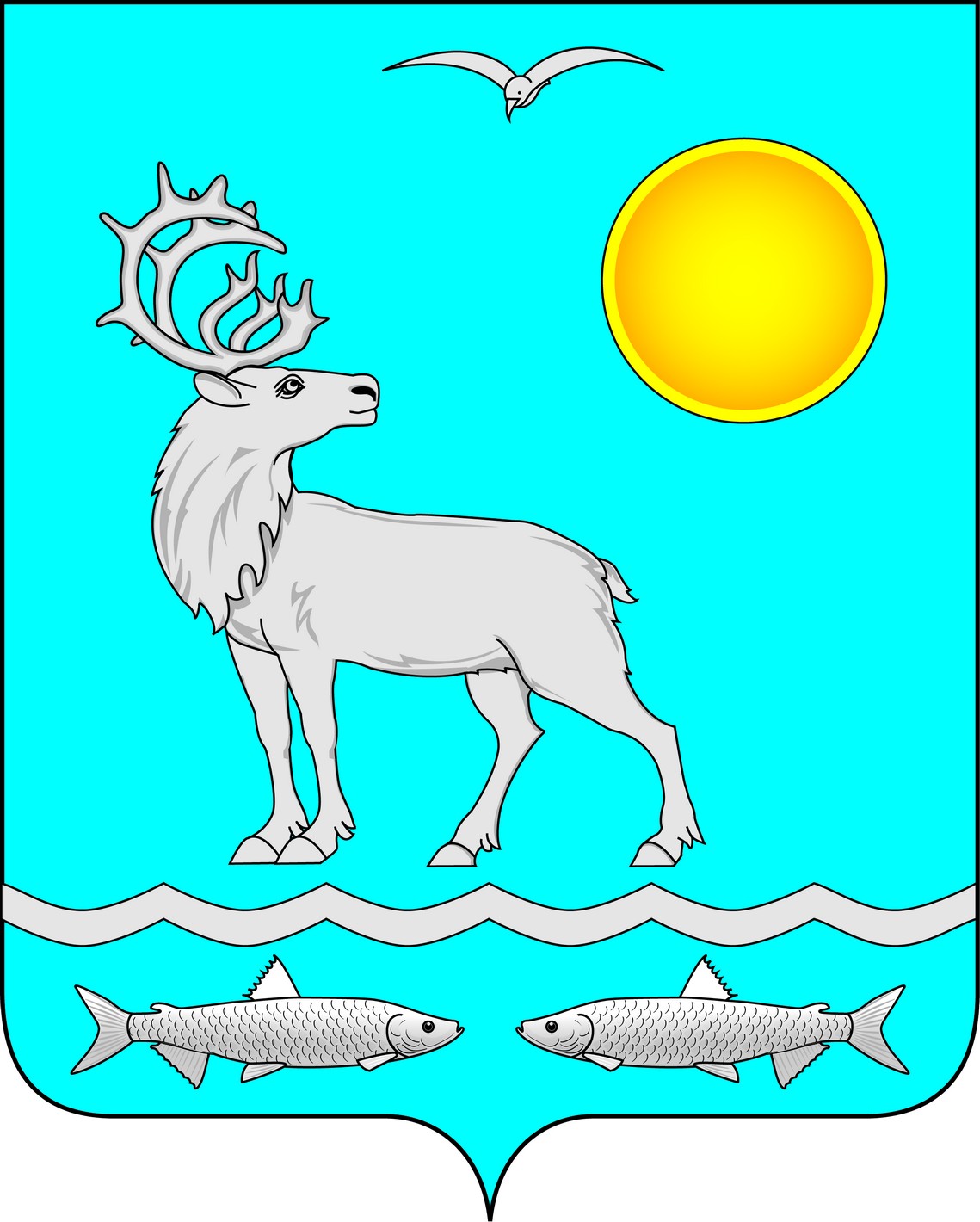 Администрация муниципального образования «Малоземельский сельсовет»Ненецкого автономного округа ПОСТАНОВЛЕНИЕот 29.12.2020 № 78п.Нельмин-Нос, Ненецкого автономного округаОб утверждении Муниципальной программы «Старшее поколение на 2021 год»В соответствии со статьей 179 Бюджетного кодекса Российской Федерации, статьей 14 Федерального закона от 06.10.2003 № 131-ФЗ «Об общих принципах организации местного самоуправления в Российской Федерации», постановлением администрации МО «Малоземельский сельсовет» НАО «Об утверждении Порядка разработки, утверждения и реализации муниципальных программ муниципального образования «Малоземельский сельсовет» Ненецкого автономного округа» от 08.12.2017 № 76, Администрация МО «Малоземельский сельсовет» НАО ПОСТАНОВЛЯЕТ:1. Утвердить Муниципальную программу «Старшее поколение» на 2021 год муниципального образования «Малоземельский сельсовет» Ненецкого автономного округа согласно Приложения 1.2. Настоящее Постановление вступает в силу после его официального опубликования (обнародования) и распространяет своё действие на правоотношения, возникшие с 1 января 2021 года.Приложениек Постановлению АдминистрацииМО «Малоземельский сельсовет» НАО от 29.12.2020 г. № 78Муниципальная программа «Старшее поколение на 2021 год»Паспорт муниципальной программы «Старшее поколение на 2021 год»Содержание проблемы и обоснование необходимостиее решения программными методамиОдной из особенностей современной демографической ситуации в МО «Малоземельский сельсовет» НАО (далее сельского поселения), как и в целом по Ненецкому автономному округу, является достаточно высокая доля граждан пожилого возраста в общей численности населения. По состоянию на 1 января 2020 года численность фактического населения муниципального образования составила 760 человек, из них пенсионеров по старости – 193 человек или 25,4 % от общей численности населения сельского поселения. Муниципальная программа представляет собой комплекс организационных и методических мероприятий, призванных обеспечить решение основных задач в области поддержки и улучшения морально-психологического и материального состояния граждан.На современном этапе развития общества проведение комплекса мероприятий по социальной поддержке незащищенных слоев населения является одним из приоритетных направлений деятельности Администрации МО «Малоземельский сельсовет» НАО.Актуальность проблемы определяется наличием в структуре населения сельского поселения значительного числа лиц пожилого возраста, главным источником доходов большинства пожилых людей является пенсия по старости.Неустойчивое материальное положение, неудовлетворительное состояние здоровья, снижение конкурентоспособности на рынке труда в предпенсионном и пенсионном возрасте – характерные черты положения значительной части пожилых людей.Многие пожилые люди в современных социально-экономических условиях чувствуют свою неприспособленность и социальную не востребованность. Пожилые люди нередко теряют ориентацию в современном социально-культурном пространстве, затрудняются их социальные контакты, что имеет негативные последствия не только для самих пенсионеров, но и для людей, их окружающих. В сфере охраны здоровья, социального и торгово-бытового обслуживания, организации культурного досуга, недостаток внимания к нуждам пожилых людей приводит к ограничению их доступа к общественным благам и услугам.Пожилые люди нуждаются в улучшении своего положения, чему может служить комплексный подход к решению связанных с этим задач.Основные цели  и задачи ПрограммыЦелью Программы является создание условий для повышения качества жизни граждан на основе обеспечения доступности медицинских, культурно-досуговых и иных услуг, содействия активному участию пожилых граждан в жизни  общества.В рамках Программы предусматривается решение следующих приоритетных задач:содействие в повышении уровня и качества жизни граждан пожилого возраста;обеспечение доступности культурно-досуговых услуг для граждан пожилого возраста, удовлетворение их культурных запросов, формирование активной жизненной позиции;привлечение к участию в культурной жизни поселения;формирование позитивного отношения к старости и пожилым людям как уважаемым и активным членам общества.Сроки реализации ПрограммыДействие Программы рассчитано на  один год.Объёмы и источники финансированияФинансирование осуществляется за счет средств местного бюджета, всего 31,0 тыс.руб., в том числе: в 2021 году – 31,0 тыс.руб.Ожидаемые результаты реализации ПрограммыПовышение уровня и качества жизни граждан старшего поколения: увеличение доли пожилых граждан, принявших участие в поселковых общественно и социально значимых мероприятиях и мероприятиях, предназначенных для реализации социальных и культурно-досуговых потребностей пожилых граждан, к общему количеству граждан, получающих пенсию по старости.	Обоснования и расчеты объемов финансирования:сметы на проведение мероприятий, предоставленные Советом ветеранов.Администрация муниципального образования «Малоземельский сельсовет»Ненецкого автономного округа ПОСТАНОВЛЕНИЕот 29.12.2020 № 79п.Нельмин-Нос, Ненецкого автономного округаОб утверждении Муниципальной программы «Развитие малого и среднего предпринимательства на территории муниципального образования «Малоземельский сельсовет» Ненецкого автономного округа на 2021 годВ соответствии со статьей 179 Бюджетного кодекса Российской Федерации, государственной программой Ненецкого автономного округа «Развитие предпринимательской деятельности в Ненецком автономном округе», утвержденной постановлением Администрации Ненецкого автономного округа от 26.06.2014 № 223-п, Администрация муниципального образования «Малоземельский сельсовет» Ненецкого автономного округа ПОСТАНОВЛЯЕТ:1. Утвердить муниципальную программу «Развитие малого и среднего предпринимательства на территории муниципального образования «Малоземельский сельсовет» Ненецкого автономного округа на 2021 год» (прилагается).2. Настоящее постановление вступает в силу с 1 января 2021 года и подлежит официальному опубликованию.Глава МО «Малоземельский сельсовет» НАО                                        М.С. ТалеевУтвержденопостановлением АдминистрацииМО «Малоземельский сельсовет» НАО от 29.12.2020 г. № 79МУНИЦИПАЛЬНАЯ ПРОГРАММА«Развитие малого и среднего предпринимательства на территории муниципального образования «Малоземельский сельсовет» Ненецкого автономного округа на 2021 год»ПАСПОРТмуниципальной программы «Развитие малого и среднего предпринимательства на территории муниципального образования «Малоземельский сельсовет» Ненецкого автономного округа на 2021 год»I. Содержание проблемы и обоснование необходимости ее решения программными методамиМалое и среднее предпринимательство играет важную роль в решении экономических и социальных задач МО «Малоземельский сельсовет» НАО. Развитие малого и среднего предпринимательства способствует насыщению потребительского рынка товарами и услугами, обеспечивает занятость населения, формирует конкурентную среду, что является неотъемлемым элементом современной рыночной системы хозяйствования. Значимость малого и среднего предпринимательства обусловлена его специфическими свойствами, ключевыми из которых являются оперативность и мобильность, способность гибко реагировать на изменения конъюнктуры рынка.Ведение и развитие бизнеса в МО «Малоземельский сельсовет» НАО осложняется традиционно сложившимися экономико-географическими особенностями, выражающимися в климатических условиях, особенностях трудовых и миграционных процессов (в частности, трудовая миграция), отдаленности от экономических центров Российской Федерации, недостаточной развитости транспортной инфраструктуры (в том числе сезонности транспортных путей), финансовыми проблемами и недостаточной образованностью граждан в предпринимательской сфере.Таким образом, необходимо выделить ряд проблем, сдерживающих развитие малого и среднего предпринимательства на территории МО «Малоземельский сельсовет» НАО:1) низкая инициативность населения в сфере организации и развития собственного бизнеса;2) недостаточно развитая система информационно-консультационной поддержки субъектов малого и среднего предпринимательства;3) высокие финансовые риски предпринимательской деятельности, связанные с недостаточно развитой транспортной инфраструктурой, отдаленностью от экономических центров Российской Федерации и затрудненным доступом субъектов малого и среднего предпринимательства к кредитным ресурсам;4) недостаток квалифицированных кадров и знаний для ведения предпринимательской деятельности.Перечисленный спектр проблем, препятствующих развитию малого и среднего предпринимательства в МО «Малоземельский сельсовет» НАО, свидетельствует о необходимости стимулирования его целенаправленного развития, постоянного использования программных методов по поддержке малого и среднего бизнеса.Количество субъектов малого и среднего предпринимательства на 01 декабря 2020 года составило 5 ед., основные направления ведения бизнеса индивидуальными предпринимателями в МО «Малоземельский сельсовет» НАО распределяются последующим видам экономической деятельности:Структура субъектов малого и среднего предпринимательства по видам экономической деятельности в 2020 году и в течение ряда лет остается практически неизменной. Так наиболее привлекательной для малого бизнеса остаются сфера торговли и рыболовство.Основные целевые индикаторы реализации Программы приведены в Приложении №2.II. Основные цели, задачи ПрограммыЦелью настоящей Программы является обеспечение благоприятных условий для развития малого и среднего предпринимательства, оказание содействия субъектам малого и среднего предпринимательства в продвижении производимых ими товаров (работ, услуг), результатов интеллектуальной деятельности, увеличение занятости и развитие самозанятости, развитие конкуренции. 	Для достижения цели настоящей Программы поставлены задачи, позволяющие в условиях ограниченного ресурсного обеспечения разрешить ключевые проблемы развития субъектов малого и среднего предпринимательства, в том числе:устранение административных барьеров, препятствующих развитию малого предпринимательства;устранение административных барьеров, препятствующих развитию малого предпринимательства;обеспечение взаимодействия органов местного самоуправления с предпринимательскими структурами для совершенствования  поддержки малого бизнеса;оказание консультационных, информационных и юридических услуг субъектам малого предпринимательства;привлечение малого и среднего предпринимательства к участию в приоритетных нацпроектах, выполнению муниципальных заказов в различных сферах деятельности;создание муниципальной нормативно-правовой базы, регулирующей вопросы развития и поддержки малого и среднего предпринимательства;пропаганда и популяризация предпринимательской деятельности, улучшение имиджа малого предпринимательства и формирование положительного отношения к нему в обществе.III. Перечень программных мероприятийДостижение цели и решение поставленных задач осуществляется через мероприятия, реализация которых будет способствовать дальнейшему эффективному развитию малого и среднего предпринимательства в МО «Малоземельский сельсовет» НАО. Мероприятия сгруппированы в разделы, характеризующие основные направления поддержки малого предпринимательства, предусмотренные в Программе, в том числе:1. Совершенствование условий для развития малого предпринимательства в поселке, формирование благоприятной социальной среды для малого предпринимательства.2. Развитие инфраструктуры поддержки малого и среднего предпринимательства. Информационная и консультационная поддержка субъектов малого предпринимательства3. Пропаганда предпринимательской деятельности.В МО «Малоземельский сельсовет» НАО  следует развивать малый бизнес на следующих направлениях:сбор ягод и грибов;оказание социальных услуг: уход за больными и пожилыми;народные промыслы;выпечка хлеба и хлебобулочных изделий, общественное питание.Для этого необходимо:увеличить объем предоставляемой субъектам малого предпринимательства на безвозмездной основе информации о свободных  площадях, которые могут быть переданы им в аренду;оказывать совместно постоянную помощь организационно-методического характера субъектам малого предпринимательства.IV. Сроки реализации ПрограммыПредполагается реализовать Программу в период с 2021 года. В Программе предусматривается комплекс взаимосвязанных мероприятий по развитию и муниципальной поддержке малого предпринимательства на протяжении всего срока действия Программы, в связи, с чем отдельные этапы ее реализации не выделяются.V. Ресурсное обеспечение ПрограммыФинансирование Программы предполагается при утверждении окружных программ и проектов с вовлечением собственных средств предприятий и индивидуальных предпринимателей, средств местного бюджета.Финансовое обеспечение Программы позволяет решать задачу материально-технической, информационной и организационной помощи субъектам малого и среднего предпринимательства и организовать инфраструктуру поддержки малого и среднего предпринимательства.Объемы и источники финансирования будут ежегодно корректироваться исходя из имеющихся возможностей  бюджета МО «Малоземельский сельсовет» НАО.VI. Механизм реализации ПрограммыЗаказчик Программы отвечает за реализацию Программы в целом, обеспечивает согласованные действия по подготовке и реализации программных мероприятий, целевое и эффективное использование средств, а также готовит отчеты о ходе реализации Программы.Порядки предоставления субсидий в целях реализации Программы утверждаются постановлениями Администрации муниципального образования «Малоземельский сельсовет» Ненецкого автономного округа. При изменении объемов финансирования, предусмотренных Программой, Заказчик уточняет объемы финансирования за счет всех источников, готовит предложения по внесению изменений в перечень мероприятий Программы, сроки их исполнения и затрат на их проведение.Корректировка Программы, в том числе включение в нее новых программных мероприятий, а также продление сроков ее реализации осуществляются в установленном порядке по предложению Заказчика Программы.VII. Ожидаемые социально-экономические результаты от реализации ПрограммыРеализация мероприятий Программы позволит:создать новые и расширить действующие сферы услуг;обеспечить взаимодействие субъектов малого и среднего предпринимательства с органами муниципальной власти;продвигать товары, работы и услуги субъектов малого и среднего предпринимательства на муниципальном рынке;сохранить существующие и создать новые рабочие места для трудоспособного населения;увеличить число субъектов малого и среднего предпринимательства на территории муниципального.VIII. Контроль за ходом реализации ПрограммыЗаказчик осуществляет контроль за ходом реализации Программы, обеспечивает согласованные действия по реализации программных мероприятий, целевому и эффективному расходованию бюджетных средств, финансовый орган муниципального образования предоставляет информацию о ходе реализации Программы за отчетный квартал нарастающим итогом до 15 числа месяца, следующего за отчетным периодом, и итоговый отчет с аналитической информацией о реализации Программы, выполнении ее целевых показателей до 01 февраля, следующего за отчетным годом.Контроль за ходом исполнения Программы включает в себя предоставление периодической отчетности о реализации программных мероприятий Исполнителями Программы Заказчику и рациональном использовании выделяемых им финансовых средств, качестве и сроках выполнения договоров, контрактов, соглашений.Исполнители программных мероприятий отчитываются о целевом использовании выделенных им финансовых средств по установленной Заказчиком форме.Приложение 1к муниципальной Программе «Развитие малого и среднего предпринимательства на территории МО «Малоземельский сельсовет» НАО на 2021 год»МЕРОПРИЯТИЯпо реализации муниципальной программы «Развитие малого и среднего предпринимательства на территории МО «Малоземельский сельсовет» НАО на 2021 год»Приложение 2к муниципальной Программе «Развитие малого и среднего предпринимательства на территории МО «Малоземельский сельсовет» НАО на 2021 год»Перечень
индикаторов реализации муниципальной программы «Развитие малого и среднего предпринимательства на территории МО «Малоземельский сельсовет» НАО на 2021 год»РАЗДЕЛ. ОФИЦИАЛЬНЫЕ СООБЩЕНИЯ. ИНФОРМАЦИЯИнформационный бюллетень № 42, 2020Издатель: Администрация МО «Малоземельский сельсовет» НАО и Совет депутатов МО «Малоземельский сельсовет» НАОПоселок Нельмин-Нос, редактор Талеев М.С. Тираж 20 экз. БесплатноОтпечатан на принтере Администрации МО «Малоземельский сельсовет» НАОО признании утратившим силу постановления Администрации муниципального образования «Малоземельский сельсовет»Ненецкого автономного округа от 30.06.2020  № 38«Об утверждении Положения «О порядке и условиях предоставления в аренду муниципального имущества, включенного в перечень муниципального имущества, предназначенного для передачи во владение и (или) в пользование субъектам малого и среднего предпринимательства и организациям, образующим инфраструктуру поддержки субъектов малого и среднего предпринимательства»          Администрация МО «Малоземельский сельсовет» НАО постановляет:1. Признать утратившим силу постановления Администрации муниципального образования «Малоземельский сельсовет» Ненецкого автономного округа от 30.06.2020 года № 38 «Об утверждении Положения «О порядке и условиях предоставления в аренду муниципального имущества, включенного в перечень муниципального имущества, предназначенного для передачи во владение и (или) в пользование субъектам малого и среднего предпринимательства и организациям, образующим инфраструктуру поддержки субъектов малого и среднего предпринимательства».2.  Настоящее постановление вступает в силу после его официального опубликования (обнародования).Главы МО   «Малоземельский сельсовет» НАО                           М.С. Талеев                                NНаименование и реквизиты актаКраткое описание круга лиц и (или) перечня объектов, в отношении которых устанавливаются обязательные требованияУказание на структурные единицы акта, соблюдение которых оценивается при проведении мероприятий по контролю1Федеральный закон от 10.12.1995 N 196-ФЗ "О безопасности дорожного движения"юридические лица, индивидуальные предпринимателистатьи12, 132Федеральный закон от 26.12.2008 N 294-ФЗ "О защите прав юридических лиц и индивидуальных предпринимателей при осуществлении государственного контроля (надзора) и муниципального контроля"юридические лица, индивидуальные предпринимателиоценивается целиком3Федеральный закон от 08.11.2007 N 257-ФЗ "Об автомобильных дорогах и о дорожной деятельности в Российской Федерации и о внесении изменений в отдельные законодательные акты Российской Федерации"юридические лица, индивидуальные предпринимателистатьи 13, 13.1, 19, 20, 22, 25, 26, 29NNНаименование и реквизиты актаКраткое описание круга лиц и (или) перечня объектов, в отношении которых устанавливаются обязательные требованияУказание на структурные единицы акта, соблюдение которых оценивается при проведении мероприятий по контролю1Постановление Правительства Российской Федерации от 14.11.2009 N 92 "Об утверждении Правил организации и проведения работ по ремонту и содержанию автомобильных дорог федерального значения"юридические лица, индивидуальные предпринимателиоценивается целиком2Приказ Минэкономразвития Российской Федерации от 30.04.2009 N 141 "О реализации положений Федерального закона "О защите прав юридических лиц и индивидуальных предпринимателей при осуществлении государственного контроля (надзора) и муниципального контроля"юридические лица, индивидуальные предпринимателиоценивается целикомNNНаименование и реквизиты актаКраткое описание круга лиц и (или) перечня объектов, в отношении которых устанавливаются обязательные требованияУказание на структурные единицы акта, соблюдение которых оценивается при проведении мероприятий по контролю1Закон Ненецкого автономного округа от 17.02.2010 N 8-ОЗ"О регулировании отдельных вопросов организации местного самоуправления на территории Ненецкого автономного округа"юридические лица, индивидуальные предпринимателипункт 14 статьи 4.6NNНаименование и реквизиты актаКраткое описание круга лиц и (или) перечня объектов, в отношении которых устанавливаются обязательные требованияУказание на структурные единицы акта, соблюдение которых оценивается при проведении мероприятий по контролю1Постановление Администрации МО «Малоземельский сельсовет» НАО от 15.07.2019 № 27  «Об утверждении Административного регламента исполнения муниципальной функции по осуществлению муниципального контроля  за сохранностью автомобильных дорог местного значения в границах населенных пунктов муниципального  образования «Малоземельский сельсовет» Ненецкого автономного округа»юридические лица, индивидуальные предпринимателиоценивается целикомNНаименование и реквизиты актаКраткое описание круга лиц и (или) перечня объектов, в отношении которых устанавливаются обязательные требованияУказание на структурные единицы акта, соблюдение которых оценивается при проведении мероприятий по контролю1"Кодекс Российской Федерации об административных правонарушениях"  от 30.12.2011  юридические лица, индивидуальные предпринимателистатьи 19.4, 19.4.1,часть 1 статьи 19.5 ,статья 19.7.2Федеральный закон от 24.06.1998  N 89-ФЗ "Об отходах производства и потребления"юридические лица, индивидуальные предпринимателистатьи 13.4, 14, 283Федеральный закон от 26.12.2008 N 294-ФЗ "О защите прав юридических лиц и индивидуальных предпринимателей при осуществлении государственного контроля (надзора) и муниципального контроля"юридические лица, индивидуальные предпринимателиоценивается целикомNNНаименование и реквизиты актаКраткое описание круга лиц и (или) перечня объектов, в отношении которых устанавливаются обязательные требованияУказание на структурные единицы акта, соблюдение которых оценивается при проведении мероприятий по контролю11Постановление Правительства Российской Федерации от 30.06.2010 N 489 "Об утверждении Правил подготовки органами государственного контроля (надзора) и органами муниципального контроля ежегодных планов проведения плановых проверок юридических лиц и индивидуальных предпринимателей"юридические лица, индивидуальные предпринимателиоценивается целикомNNНаименование и реквизиты актаКраткое описание круга лиц и (или) перечня объектов, в отношении которых устанавливаются обязательные требованияУказание на структурные единицы акта, соблюдение которых оценивается при проведении мероприятий по контролю11Постановление Государственного комитета Российской Федерации по строительству и жилищно-коммунальному комплексу от 27 сентября 2003 года N 170 "Об утверждении Правил и норм технической эксплуатации жилищного фонда"юридические лица, индивидуальные предпринимателиПункты 1.7, 3.5 - 3.9, 4.6.1.23, 4.6.4.62Приказ Министерства экономического развития Российской Федерации от 01.09.2014 N 540 "Об утверждении классификатора видов разрешенного использования земельных участков"юридические лица, индивидуальные предпринимателиоценивается целиком3Приказ Министерства экономического развития Российской Федерации от 30.04.2009 N 141 "О реализации положений Федерального закона "О защите прав юридических лиц и индивидуальных предпринимателей при осуществлении государственного контроля (надзора) и муниципального контроля"юридические лица, индивидуальные предпринимателиоценивается целиком4Приказ Министерства транспорта Российской Федерации от 16.11.2012 N 402 "Об утверждении Классификации работ по капитальному ремонту, ремонту и содержанию автомобильных дорог"юридические лица, индивидуальные предпринимателиоценивается целикомNNНаименование и реквизиты актаКраткое описание круга лиц и (или) перечня объектов, в отношении которых устанавливаются обязательные требованияУказание на структурные единицы акта, соблюдение которых оценивается при проведении мероприятий по контролю11Закон Ненецкого автономного округа от 29.06.2002 N 366-ОЗ"Об административных правонарушениях"юридические лица, индивидуальные предпринимателистатья 6.1.1.NNНаименование и реквизиты актаКраткое описание круга лиц и (или) перечня объектов, в отношении которых устанавливаются обязательные требованияУказание на структурные единицы акта, соблюдение которых оценивается при проведении мероприятий по контролю1Решение Совета депутатов МО «Малоземельский сельсовет» НАО от 30.05.2013 № 210 "Об утверждении Правил благоустройства территории  муниципального образования «Малоземельский сельсовет»  Ненецкого автономного округа»юридические лица, индивидуальные предпринимателиоценивается целикомNNНаименование и реквизиты актаКраткое описание круга лиц и (или) перечня объектов, в отношении которых устанавливаются обязательные требованияУказание на структурные единицы акта, соблюдение которых оценивается при проведении мероприятий по контролю11ГОСТ Р 52289-2019 "Национальный стандарт Российской Федерации. Технические средства организации дорожного движения. Правила применения дорожных знаков, разметки, светофоров, дорожных ограждений и направляющих устройств"юридические лица, индивидуальные предпринимателиоценивается целиком2ГОСТ Р 50597-2017 "Национальный стандарт Российской Федерации. Дороги автомобильные и улицы. Требования к эксплуатационному состоянию, допустимому по условиям обеспечения безопасности дорожного движения. Методы контроля"юридические лица, индивидуальные предпринимателиоценивается целиком3СанПиН 42-128-4690-88 "Санитарные правила содержания территорий населенных мест"юридические лица, индивидуальные предпринимателипункты 2.1, 2.2, 4, 5 4Постановление Главного государственного санитарного врача РФ от 05.12.2019 N 20"Об утверждении санитарно-эпидемиологических правил и норм СанПиН 2.1.7.3550-19 "Санитарно-эпидемиологические требования к содержанию территорий муниципальных образований"юридические лица, индивидуальные предпринимателиоценивается целикомNНаименование и реквизиты актаКраткое описание круга лиц и (или) перечня объектов, в отношении которых устанавливаются обязательные требованияУказание на структурные единицы акта, соблюдение которых оценивается при проведении мероприятий по контролю1Жилищный кодекс Российской Федерации от 29.12.2004 N 188-ФЗ юридические лица, индивидуальные предпринимателипункт 3 части 2 статьи 191Жилищный кодекс Российской Федерации от 29.12.2004 N 188-ФЗ объект муниципального контроля - жилищный фонд, находящийся в муниципальной собственностичасть 1.1 статьи 20,часть 1 статьи 29часть 1 статьи 32часть 1 статьи 91части 1, 1.1 статьи 1612Кодекс Российской Федерации об административных правонарушениях от 30.12.2001 N 195-ФЗюридические лица, индивидуальные предпринимателистатья 7.21статья 7.22статья 9.163Федеральный закон от 10.01.2002 N 7-ФЗ "Об охране окружающей среды"юридические лица, индивидуальные предпринимателистатья 394Федеральный закон от 30.03.1999 N 52-ФЗ "О санитарно-эпидемиологическом благополучии населения"юридические лица, индивидуальные предпринимателистатья 11статья 235Федеральный закон от 26.12.2008 N 294-ФЗ "О защите прав юридических лиц и индивидуальных предпринимателей при осуществлении государственного контроля (надзора) и муниципального контроля"юридические лица, индивидуальные предпринимателипункт 4 статьи 2статья 6часть 1 статьи 9часть 1 статьи 10часть 1 статьи 11часть 1 статьи 12NNНаименование и реквизиты актаКраткое описание круга лиц и (или) перечня объектов, в отношении которых устанавливаются обязательные требованияУказание на структурные единицы акта, соблюдение которых оценивается при проведении мероприятий по контролю11Постановление Правительства Российской Федерации от 13.08.2006 N 491 "Об утверждении Правил содержания общего имущества в многоквартирном доме и правил изменения размера платы за содержание жилого помещения в случае оказания услуг и выполнения работ по управлению, содержанию и ремонту общего имущества в многоквартирном доме ненадлежащего качества и (или) с перерывами, превышающими установленную продолжительность"юридические лица, индивидуальные предпринимателиоценивается целиком2Постановление Правительства Российской Федерации от 06.05.2011 N 354 "О предоставлении коммунальных услуг собственникам и пользователям помещений в многоквартирных домах и жилых домов" (вместе с "Правилами предоставления коммунальных услуг собственникам и пользователям помещений в многоквартирных домах и жилых домов")юридические лица, индивидуальные предпринимателиоценивается целиком3Постановление Правительства Российской Федерации от 15.05.2013 N 416 "О порядке осуществления деятельности по управлению многоквартирными домами"юридические лица, индивидуальные предпринимателиоценивается целиком4Постановление Правительства Российской Федерации от 30.04.2014 N 400 "О формировании индексов изменения размера платы граждан за коммунальные услуги в Российской Федерации"юридические лица, индивидуальные предпринимателипункты 4, 5, 6, 7, 8, 10, 635Постановление Правительства Российской Федерации от 23.05.2006 N 306 "Об утверждении Правил установления определения нормативов потребления коммунальных услуг и нормативов потребления коммунальных ресурсов в целях содержания общего имущества в многоквартирном доме"юридические лица, индивидуальные предпринимателиоценивается целиком6Постановление Правительства Российской Федерации от 03.04.2013 N 290 "О минимальном перечне услуг и работ, необходимых для надлежащего содержания общего имущества в многоквартирном доме, и порядке их оказания и выполнения"юридические лица, индивидуальные предпринимателиоценивается целиком7Постановление Правительства Российской Федерации от 03.04.2013 N 290 "О минимальном перечне услуг и работ, необходимых для надлежащего содержания общего имущества в многоквартирном доме, и порядке их оказания и выполнения"юридические лица, индивидуальные предпринимателиразделы I, II, III8Постановление Госстроя РФ от 27.09.2003 N 170 "Об утверждении Правил и норм технической эксплуатации жилищного фонда"юридические лица, индивидуальные предпринимателиоценивается целикомNNНаименование и реквизиты актаКраткое описание круга лиц и (или) перечня объектов, в отношении которых устанавливаются обязательные требованияУказание на структурные единицы акта, соблюдение которых оценивается при проведении мероприятий по контролю11Постановление Государственного комитета Российской Федерации по строительству и жилищно-коммунальному комплексу от 27.09.2003 N 170 "Об утверждении Правил и норм технической эксплуатации жилищного фонда"юридические лица, индивидуальные предпринимателиподпункт 2.1.1подпункт 2.1.5подпункты 2.3.1 - 2.3.8подпункт 3.2.9NNНаименование и реквизиты актаКраткое описание круга лиц и (или) перечня объектов, в отношении которых устанавливаются обязательные требованияУказание на структурные единицы акта, соблюдение которых оценивается при проведении мероприятий по контролю11Постановление Администрации Ненецкого автономного округа от 17.08.2012 N 234-п "Об утверждении нормативов потребления коммунальных услуг и нормативов потребления коммунальных ресурсов в целях содержания общего имущества в многоквартирном доме"юридические лица, индивидуальные предпринимателиоценивается целиком2Постановление Губернатора Ненецкого автономного округа от 12.12.2018 N 67-пг "Об утверждении предельных (максимальных) индексов изменения размера платы граждан за коммунальные услуги по муниципальным образованиям Ненецкого автономного округа на 2019 - 2023 годы"юридические лица, индивидуальные предпринимателиоценивается целиком3Приказ Управления строительства и жилищно-коммунального хозяйства Ненецкого автономного округа от 27.10.2011 N 92-ок "Об утверждении Перечня мероприятий по энергосбережению и повышению энергетической эффективности в отношении общего имущества собственников помещений в многоквартирном доме, подлежащих проведению единовременно и (или) регулярноюридические лица, индивидуальные предпринимателиоценивается целикомNNНаименование и реквизиты актаКраткое описание круга лиц и (или) перечня объектов, в отношении которых устанавливаются обязательные требованияУказание на структурные единицы акта, соблюдение которых оценивается при проведении мероприятий по контролю11Постановление  Администрации МО «Малоземельский сельсовет» НАО от 15.06.2018 №  34 «Об утверждении Административного регламента исполнения муниципальной функции по осуществлению муниципального жилищного контроля на территории муниципального  образования «Малоземельский  сельсовет» Ненецкого автономного округа» юридические лица, индивидуальные предпринимателиоценивается целиком2Постановление Администрации муниципального образования «Малоземельский сельсовет» Ненецкого автономного округа от 21.02.2013 № 5/1 «Об утверждении Порядка осуществления муниципального жилищного контроля на территории муниципального образования «Малоземельский сельсовет» Ненецкого автономного округа» юридические лица, индивидуальные предпринимателиоценивается целикомNNНаименование и реквизиты актаКраткое описание круга лиц и (или) перечня объектов, в отношении которых устанавливаются обязательные требованияУказание на структурные единицы акта, соблюдение которых оценивается при проведении мероприятий по контролю1"СП 29.13330.2011. Свод правил. Полы. Актуализированная редакция СНиП 2.03.13-88", утвержденный Приказом Министерства регионального развития Российской Федерации от 27.12.2010 N 785 (обязательность применения установлена пунктом 17 Перечня N 1521)юридические лица, индивидуальные предпринимателиРазделы 1 (пункт 1.1), 4 (пункт 4.15), 5 (пункты 5.11 - 5.13, 5.15, 5.21, 5.25)NНаименование и реквизиты актаКраткое описание круга лиц и (или) перечня объектов, в отношении которых устанавливаются обязательные требованияУказание на структурные единицы акта, соблюдение которых оценивается при проведении мероприятий по контролю1"Земельный кодекс Российской Федерации" от 25.10.2001 N 136-ФЗ юридические лица, индивидуальные предпринимателистатьи 25, 26, 39.1, 422"Гражданский кодекс Российской Федерации" (часть первая) от 30.11.1994 N 51-ФЗюридические лица, индивидуальные предпринимателипункты 1, 2 статьи 8.13"Кодекс Российской Федерации об административных правонарушениях"  от 30.12.2011 № 195-ФЗюридические лица, индивидуальные предпринимателистатьи 7.1, 8.8, 19.4.1, часть 1 статьи 19.54"Градостроительный кодекс Российской Федерации" от 29.12.2004 N 190-ФЗ юридические лица, индивидуальные предпринимателипункт 19 статьи 515Федеральный закон от 26.12.2008 N 294-ФЗ "О защите прав юридических лиц и индивидуальных предпринимателей при осуществлении государственного контроля (надзора) и муниципального контроля"юридические лица, индивидуальные предпринимателиоценивается целиком6Федеральный закон от 21.12.2001 N 178-ФЗ "О приватизации государственного и муниципального имущества"юридические лица, индивидуальные предпринимателипункт 3 статьи 28NNНаименование и реквизиты актаКраткое описание круга лиц и (или) перечня объектов, в отношении которых устанавливаются обязательные требованияУказание на структурные единицы акта, соблюдение которых оценивается при проведении мероприятий по контролю11Постановление Правительства Российской Федерации от 30.06.2010 N 489 "Об утверждении Правил подготовки органами государственного контроля (надзора) и органами муниципального контроля ежегодных планов проведения плановых проверок юридических лиц и индивидуальных предпринимателей"юридические лица, индивидуальные предпринимателиоценивается целикомNNНаименование и реквизиты актаКраткое описание круга лиц и (или) перечня объектов, в отношении которых устанавливаются обязательные требованияУказание на структурные единицы акта, соблюдение которых оценивается при проведении мероприятий по контролю11Приказ Минэкономразвития Российской Федерации от 30.04.2009 N 141 "О реализации положений Федерального закона "О защите прав юридических лиц и индивидуальных предпринимателей при осуществлении государственного контроля (надзора) и муниципального контроля"юридические лица, индивидуальные предпринимателиоценивается целиком2Приказ Министерства экономического развития Российской Федерации от 01.09.2014 N 540 "Об утверждении классификатора видов разрешенного использования земельных участков"юридические лица, индивидуальные предпринимателиоценивается целикомNNНаименование и реквизиты актаКраткое описание круга лиц и (или) перечня объектов, в отношении которых устанавливаются обязательные требованияУказание на структурные единицы акта, соблюдение которых оценивается при проведении мероприятий по контролю11Закон Ненецкого автономного округа от 17.02.2010 N 8-ОЗ"О регулировании отдельных вопросов организации местного самоуправления на территории Ненецкого автономного округа"юридические лица, индивидуальные предпринимателипункт 10 статьи 4.62Закон Ненецкого автономного округа от 29.12.2005 N 671-ОЗ"О регулировании земельных отношений на территории Ненецкого автономного округа"юридические лица, индивидуальные предпринимателистатья 63Постановление администрации НАО от 06.03.2015 N 41-п"О порядке осуществления муниципального земельного контроля на территории Ненецкого автономного округа"юридические лица, индивидуальные предпринимателиоценивается целикомNNНаименование и реквизиты актаКраткое описание круга лиц и (или) перечня объектов, в отношении которых устанавливаются обязательные требованияУказание на структурные единицы акта, соблюдение которых оценивается при проведении мероприятий по контролю1Решение Совета депутатов МО «Малоземельский сельсовет» НАО от 20.11.2020 № 180 «Об утверждении Правил землепользования и застройки и Карты градостроительного зонирования муниципального образования «Малоземельский сельсовет» Ненецкого автономного округа»юридические лица, индивидуальные предпринимателиоценивается целиком12Постановление  Администрации МО «Малоземельский сельсовет» НАО от 04.09.2019 №  33«Об утверждении Административного регламента исполнения муниципальной функции по осуществлению земельного  контроля на территории муниципального  образования «Малоземельский  сельсовет» Ненецкого автономного округа»юридические лица, индивидуальные предпринимателиоценивается целикомГлава МО «Малоземельский сельсовет» НАО М.С. ТалеевНаименование ПрограммыМуниципальная программа «Старшее поколение на 2021 год»Основание для разработки программы Федеральный закон от 06.10.2003 № 131-ФЗ «Об общих принципах организации местного самоуправления в Российской Федерации», Устав муниципального образованияРазработчики Программы Администрация муниципального образования «Малоземельский сельсовет» Ненецкого автономного округаЦель Программы  Осуществление комплекса мер по улучшению положения и качества жизни пожилых людей, повышению степени их социальной защищенности, активизации участия пожилых людей в жизни общества.Задачи Программысодействие в повышении уровня и качества жизни граждан пожилого возраста; обеспечение доступности культурно-досуговых услуг для граждан пожилого возраста, удовлетворение их культурных запросов, формирование активной жизненной позиции; привлечение к участию в культурной жизни поселения; содействие в развитии творческого потенциала пожилых людей, проживающих в сельской местности;формирование позитивного отношения к старости и пожилым людям как уважаемым и активным членам общества.Сроки и этапы реализацииПрограммы 2021 годПрограмма реализуется в один этапФинансирование Программы Источники финансирование программы: бюджет МО «Малоземельский сельсовет» НАООбщий объем финансирования программы: 31,0 тыс. руб., в том числе по годам:2021 год – 31,0 тыс. руб.Ожидаемые конечные результаты реализации Программы Повышение уровня и качества жизни граждан старшего поколения: увеличение доли пожилых граждан, принявших участие в поселковых общественно и социально значимых мероприятиях и мероприятиях, предназначенных для реализации социальных и культурно-досуговых потребностей пожилых граждан, к общему количеству граждан, получающих пенсию по старости.Система организации контроля за исполнением ПрограммыКонтроль за реализацией программы осуществляется Администрацией муниципального образования « Малоземельский сельсовет» Ненецкого автономного округа      N п/пНаименование мероприятияОжидаемые конечные результатыОжидаемые конечные результатыСрок исполнения мероприятияНеобходимый объем финансирования (тыс. руб.)     N п/пНаименование мероприятияЕдиница измеренияКол-воСрок исполнения мероприятияНеобходимый объем финансирования (тыс. руб.)1Организация поздравлений юбиляров (70 лет, 75 лет, 80 лет, 85 лет, 90 лет и старше) с вручением ценного подарка.Чел.5В течение 2021 года16,02Проведение мероприятий ко Дню Победы (возложение цветов к памятнику павшим землякам в годы Великой Отечественной войны; чествование ветеранов Великой Отечественной войны)Чел.16Май 2021 года12,03Проведение мероприятий ко Дню пожилого человекаЧел.20Октябрь 2021 года3,0Итого:ххх31,0Наименование ПрограммыМуниципальная программа «Развитие малого и среднего предпринимательства на территории муниципального образования «Малоземельский сельсовет» Ненецкого автономного округа на 2021 год» (далее – Программа)Заказчик ПрограммыАдминистрация муниципального образования «Малоземельский сельсовет» Ненецкого автономного округаИсполнители Программы  Администрация МО «Малоземельский сельсовет» НАО Основание для разработки Программы- Федеральный закон от 06.10.2003 N 131-ФЗ «Об общих принципах организации местного самоуправления в Российской Федерации»;- Федеральный закон от 24.07.2007 N 209-ФЗ «О развитии малого и среднего предпринимательства в Российской Федерации»;- Устав МО «Малоземельский сельсовет» НАОСроки исполнения Программы2021 годЦель Программы- обеспечение благоприятных условий для развития малого и среднего предпринимательства на территории МО «Малоземельский сельсовет» НАО Задачи Программы- устранение административных барьеров, препятствующих развитию малого предпринимательства.- обеспечение взаимодействия органов местного самоуправления с предпринимательскими структурами для совершенствования  поддержки малого бизнеса.- оказание консультационных, информационных и юридических услуг субъектам малого предпринимательства- привлечение малого и среднего предпринимательства к участию в приоритетных нацпроектах, выполнению муниципальных заказов в различных сферах деятельности.- создание муниципальной нормативно-правовой базы, регулирующей вопросы развития и поддержки малого и среднего предпринимательства;- пропаганда и популяризация предпринимательской деятельностиЦелевые показатели -количество малых и средних предприятий, единиц;-количество занятых на малых предприятиях, человек; -количество субъектов малого и среднего предпринимательства, получивших информационно-консультационные услуги, в отчетном году; -количество субъектов малого и среднего предпринимательства, получивших финансовую поддержку, в отчетном годуИсточники финансирования ПрограммыБюджет МО «Малоземельский сельсовет» НАООжидаемые конечные результаты реализации Программы 1. Увеличение количества вновь создаваемых и сохранение действующих субъектов малого и среднего предпринимательства.2. Увеличение количества рабочих мест.Система организации контроля за исполнением Программы Контроль за реализацией Программы осуществляется Администрацией МО «Малоземельский сельсовет» НАОN п/пВидам экономической деятельности в соответствии с ОКВЭДНа 01.12.2020 г.На 01.12.2020 г.N п/пВидам экономической деятельности в соответствии с ОКВЭДединиц%1.Рыболовство, рыбоводство2402.Оптовая и розничная торговля360ВсегоВсего5100№ п/пМероприятияФинансированиеОбъемы финансирования в 2021 году, тыс.руб.Исполнители1.Проведение совещаний координационного Совета по развитию малого и среднего предпринимательства при Администрации МО «Малоземельский сельсовет» НАОНе требуется финансирования-Глава МО2Проведение встреч предпринимателей с Главой Администрации и другими должностными лицами, депутатами Совета депутатов, организация круглых столов для представителей малого и среднего бизнесаНе требуется финансирования-Глава МО3Совершенствование нормативно-правовой базы, регулирующий предпринимательскую деятельность в МО «Малоземельский сельсовет» НАОНе требуется финансирования-Администрация МО4Устранение административных барьеров, препятствующих развитию малого и среднего предпринимательстваНе требуется финансирования-Администрация МО5Предоставление информационных, консультационных и прочих услуг:- гражданам, изъявившим желание организовать бизнес;- субъектам малого бизнеса, осуществляющим хозяйственную деятельность в приоритетных для района видах деятельностиНе требуется финансирования-Администрация МО6Размещение на официальном сайте администрации МО в сети «Интернет» информации по вопросу поддержки субъектов малого и среднего предпринимательстваНе требуется финансирования-Администрация МО7Участие предпринимателейна окружных семинарах по проблемам предпринимательства и по инновационной деятельностиНе требуется финансирования-Администрация МО, предприниматели8Привлечение субъектов малого и среднего предпринимательства к участию в выставках, ярмарках, конкурсах и др.Не требуется финансирования-Администрация МО, предприниматели9Проведение конкурса «Предприниматель года»Бюджет МО60,0Администрация МО, предприниматели№ п/пИндикаторы2021 год1Количество малых и средних предприятий, единиц72Количество занятых на малых предприятиях, человек113Количество субъектов малого и среднего предпринимательства, получивших информационно-консультационные услуги, в отчетном году2